Akademia Samorządowca Mniejszości Niemieckiej    Program     (stan na 21.09.2017 r.)Miejsce i termin: 13 - 14 października 2017 r. Hotel Zacisze, ul. Biwakowa 2, 46-045 Turawa.13 października 2017 r., piątek17.00 – 17.15	Inauguracja warsztatów: przywitanie uczestników i uczestniczek17.15 – 19.00	Dyskusja: „Jak działać skutecznie w samorządzie będąc w mniejszości?”Moderacja: Marcin Gambiec, Radny Miasta Opola (tbc)Roman Kolek, Wicemarszałek Województwa Opolskiego Tomasz Kandziora, Radny Powiatu Kędzierzyńsko-Kozielskiego19.00 – 20.00  	Kolacja20.00      	Wieczorne rozmowy bez krawata14 października 2017 r., sobota8.00 – 9.00	Śniadanie 9.00 – 11.00	I Blok Warsztatowy (z podziałem na grupy)
I Grupa: Autoprezentacja w pracy samorządowca – kreowanie pozytywnego wizerunku wśród wyborców
dr Bartosz Maziarz, politolog Uniwersytetu Opolskiego

II Grupa: Edukacja mniejszościowa z perspektywy samorządowca
Waldemar Gaida, członek Zarządu Powiatu Strzeleckiego, ekspert w dziedzinie edukacji mniejszościowej
11.00 – 11.15	Przerwa kawowa 11.15 – 12.15	I Blok Warsztatowy (z podziałem na grupy)I Grupa:  Autoprezentacja w pracy samorządowca – kreowanie pozytywnego wizerunku wśród wyborców (cd.)dr Bartosz Maziarz, politolog Uniwersytetu OpolskiegoII Grupa: Edukacja mniejszościowa z perspektywy samorządowca (cd.)
Waldemar Gaida, członek Zarządu Powiatu Strzeleckiego, ekspert w dziedzinie edukacji mniejszościowej12.15 – 13.15	Obiad13.15 – 15.00	II Blok Warsztatowy (z podziałem na grupy)I Grupa: Autoprezentacja w pracy samorządowca – kreowanie pozytywnego wizerunku wśród wyborców (cd.)	dr Bartosz Maziarz, politolog Uniwersytetu OpolskiegoII Grupa: Reforma ustroju oświaty w Polsce - zmiany w kontekście edukacji mniejszościowej Ryszard Karolkiewicz, konsultant ds. oświaty, Związek Niemieckich Stowarzyszeń Społeczno-Kulturalnych w Polsce15.00 – 15.15	Przerwa kawowa15.15 – 16.00	II Blok Warsztatowy (z podziałem na grupy)I Grupa: Autoprezentacja w pracy samorządowca – kreowanie pozytywnego wizerunku wśród wyborców (cd.)dr Bartosz Maziarz, politolog Uniwersytetu OpolskiegoII Grupa: Reforma ustroju oświaty w Polsce - zmiany w kontekście edukacji mniejszościowej (cd.)Ryszard Karolkiewicz, konsultant ds. oświaty, Związek Niemieckich Stowarzyszeń Społeczno-Kulturalnych w Polsce16.00		Oficjalne zakończenie Akademii Samorządowca16.15		Wyjazd z Turawy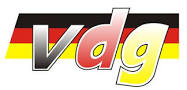 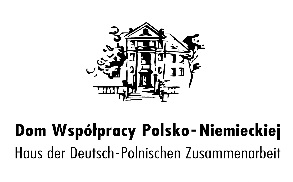 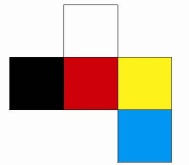 